A.B.C.						D.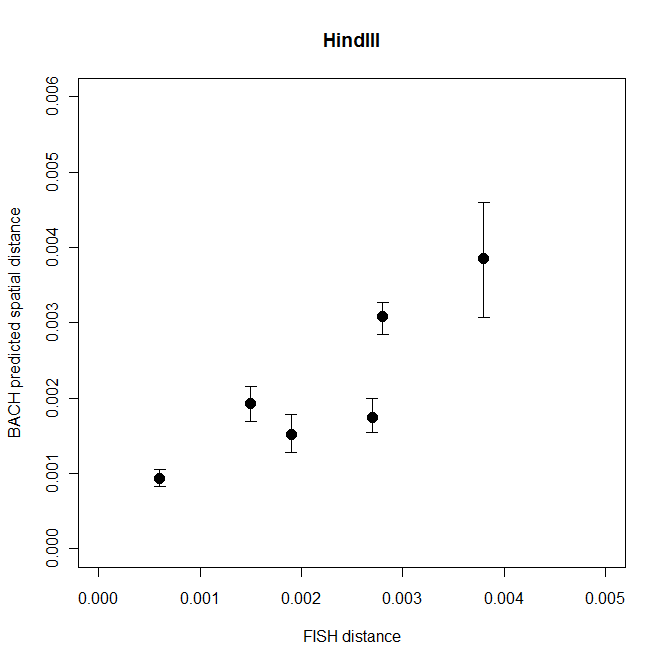 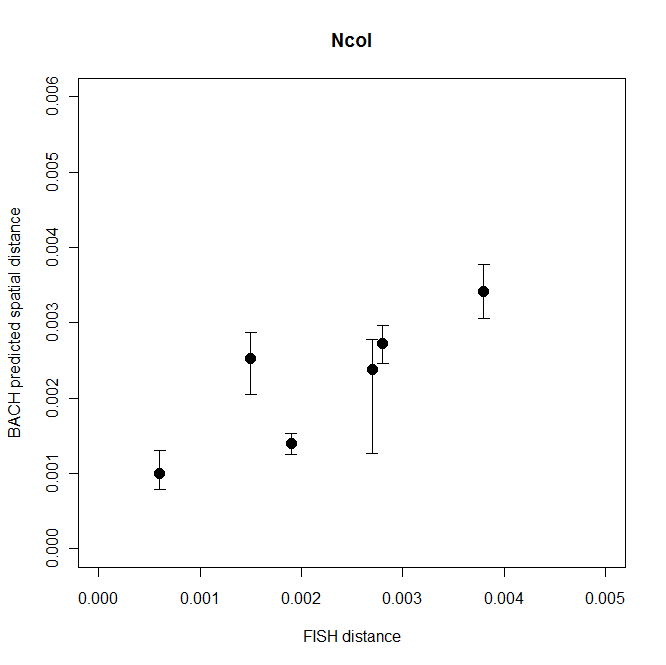 Domain 1, HindIII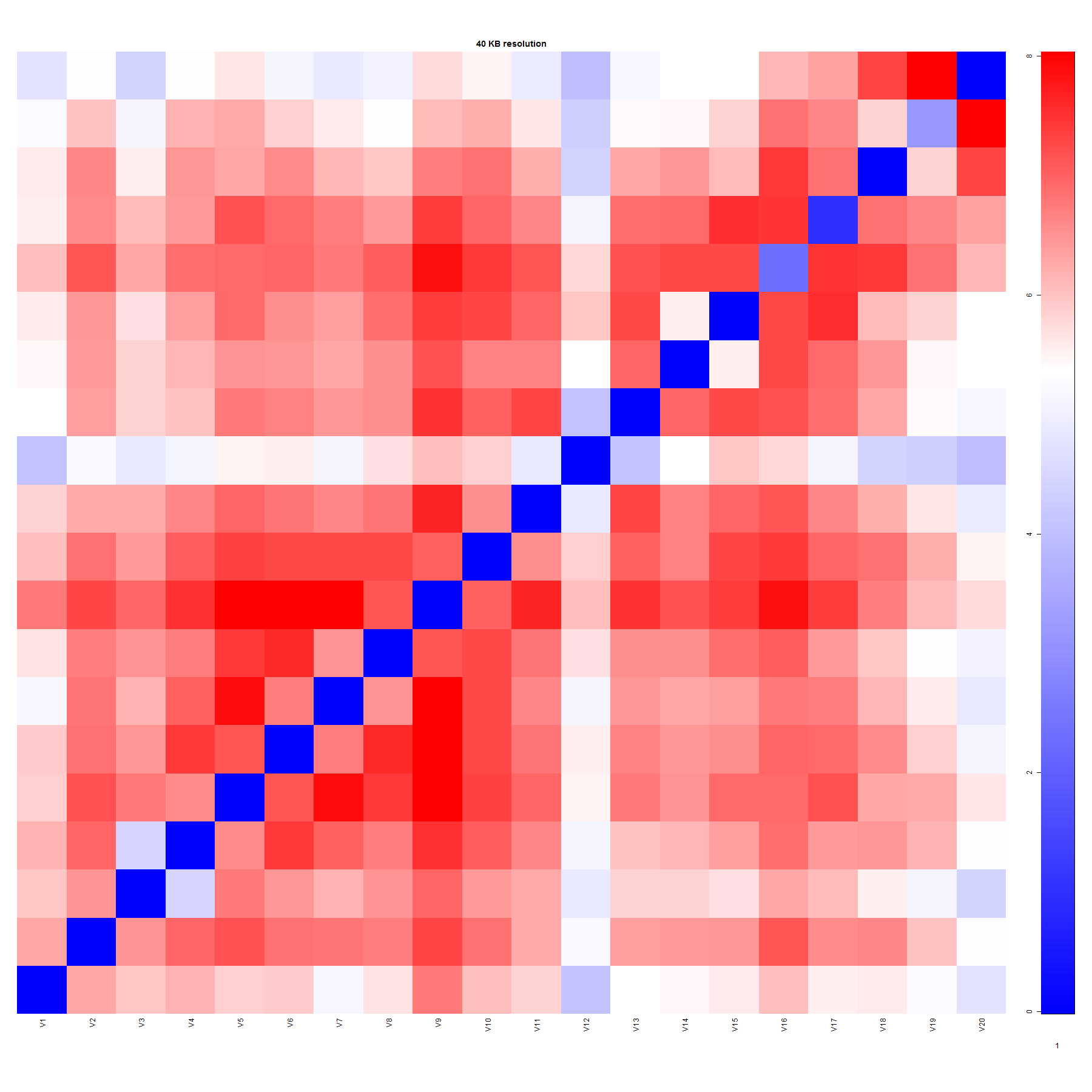 Domain 2, HindIII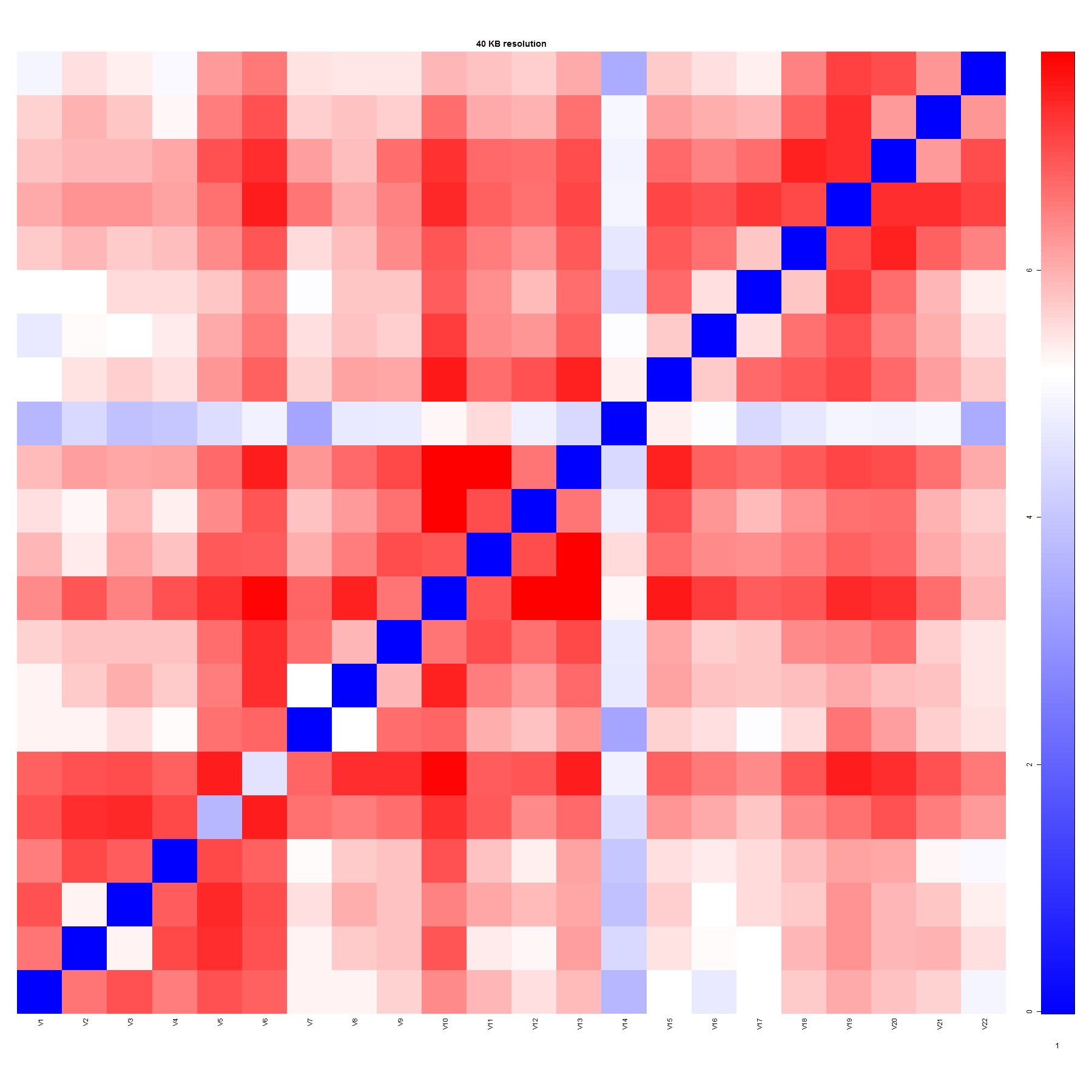 Domain 3, HindIII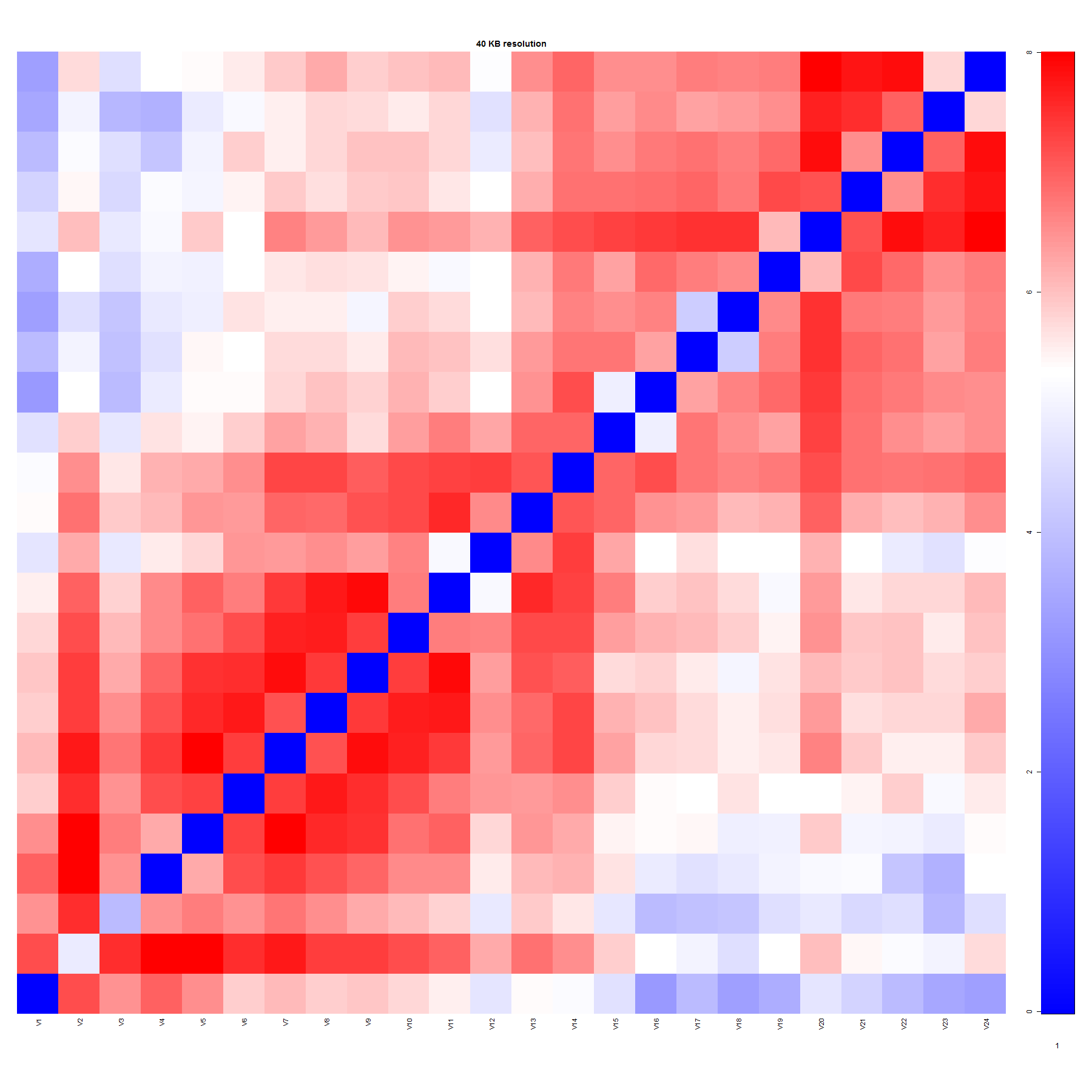 Domain 4, HindIII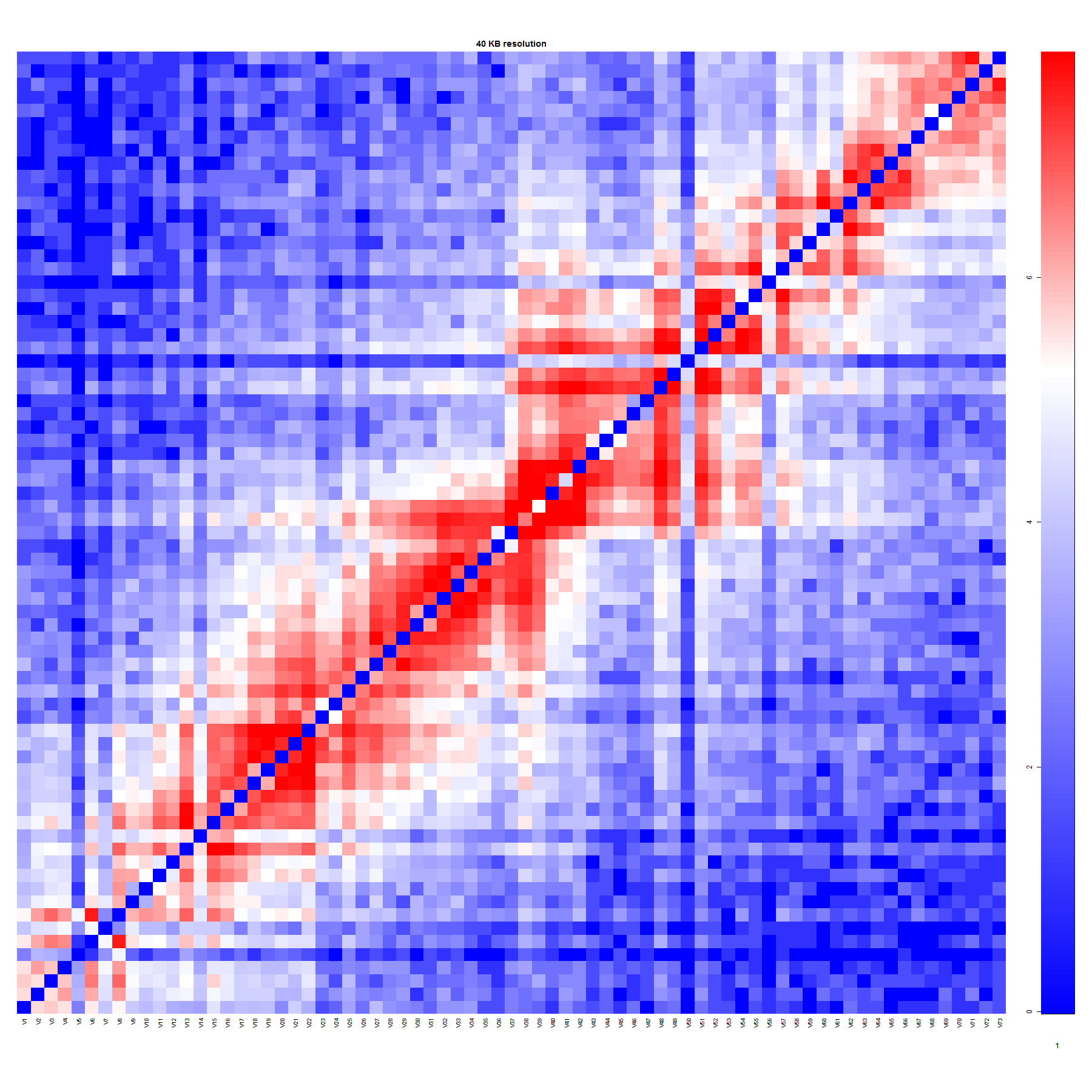 Domain 1, NcoI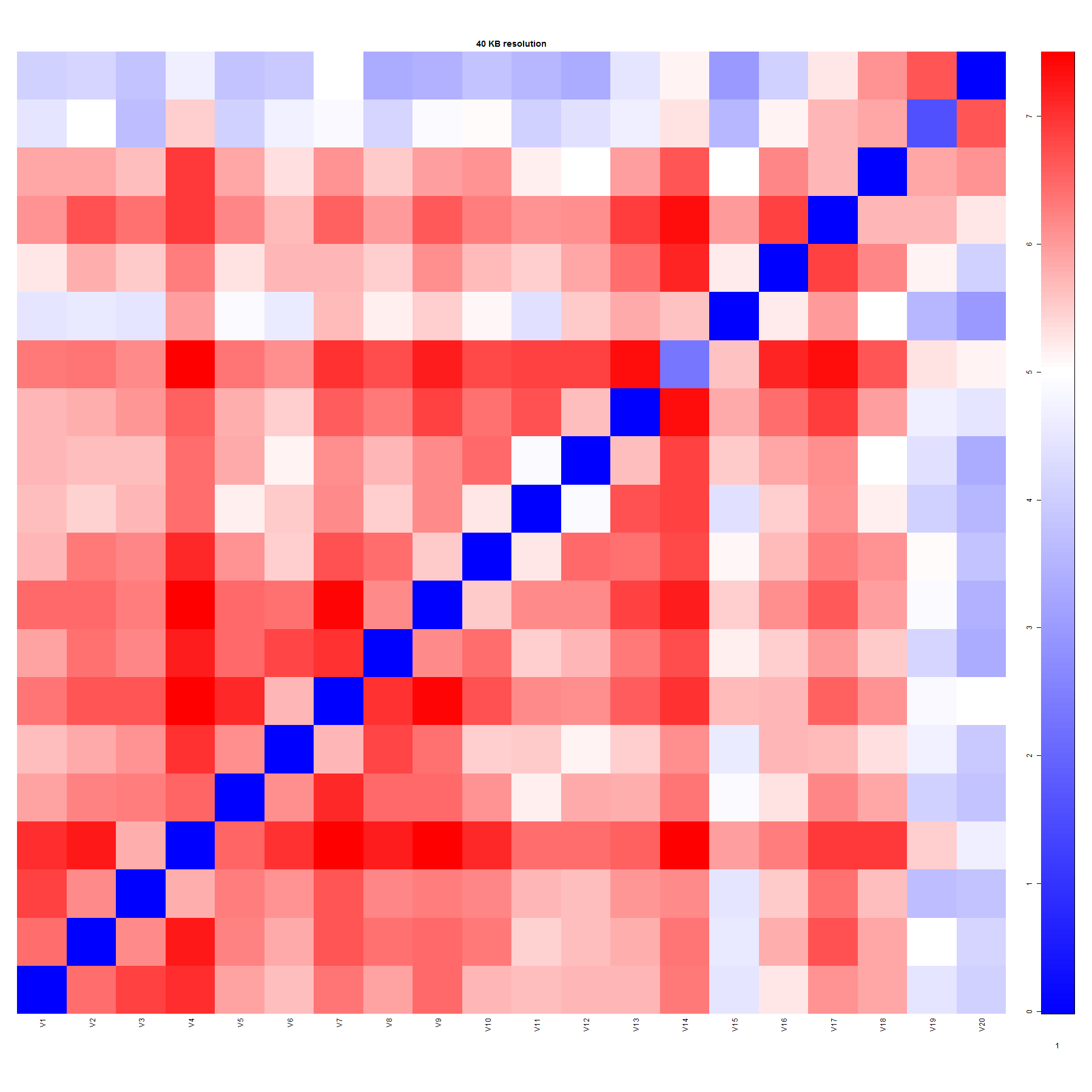 Domain 2, NcoI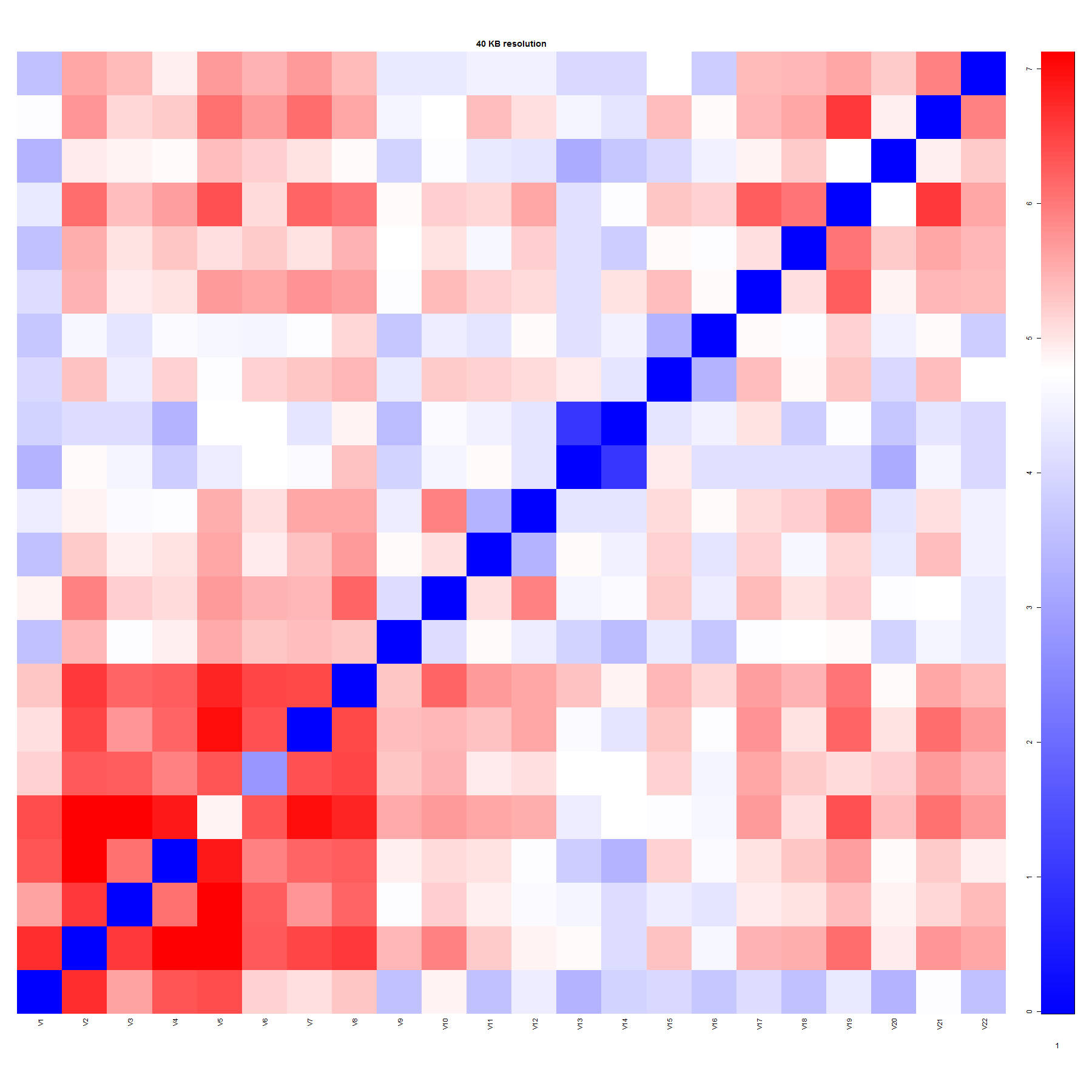 Domain 3, NcoI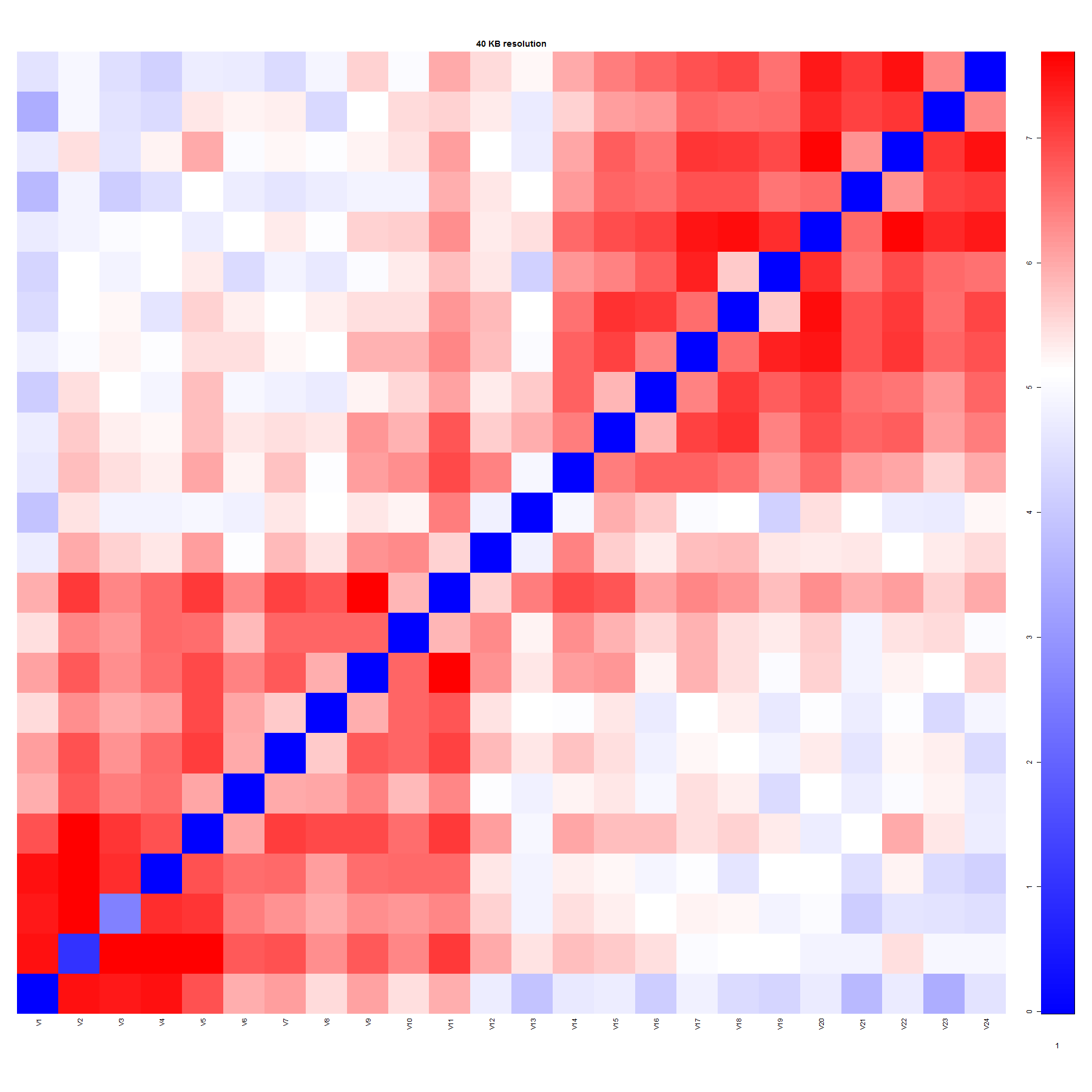 Domain 4, NcoI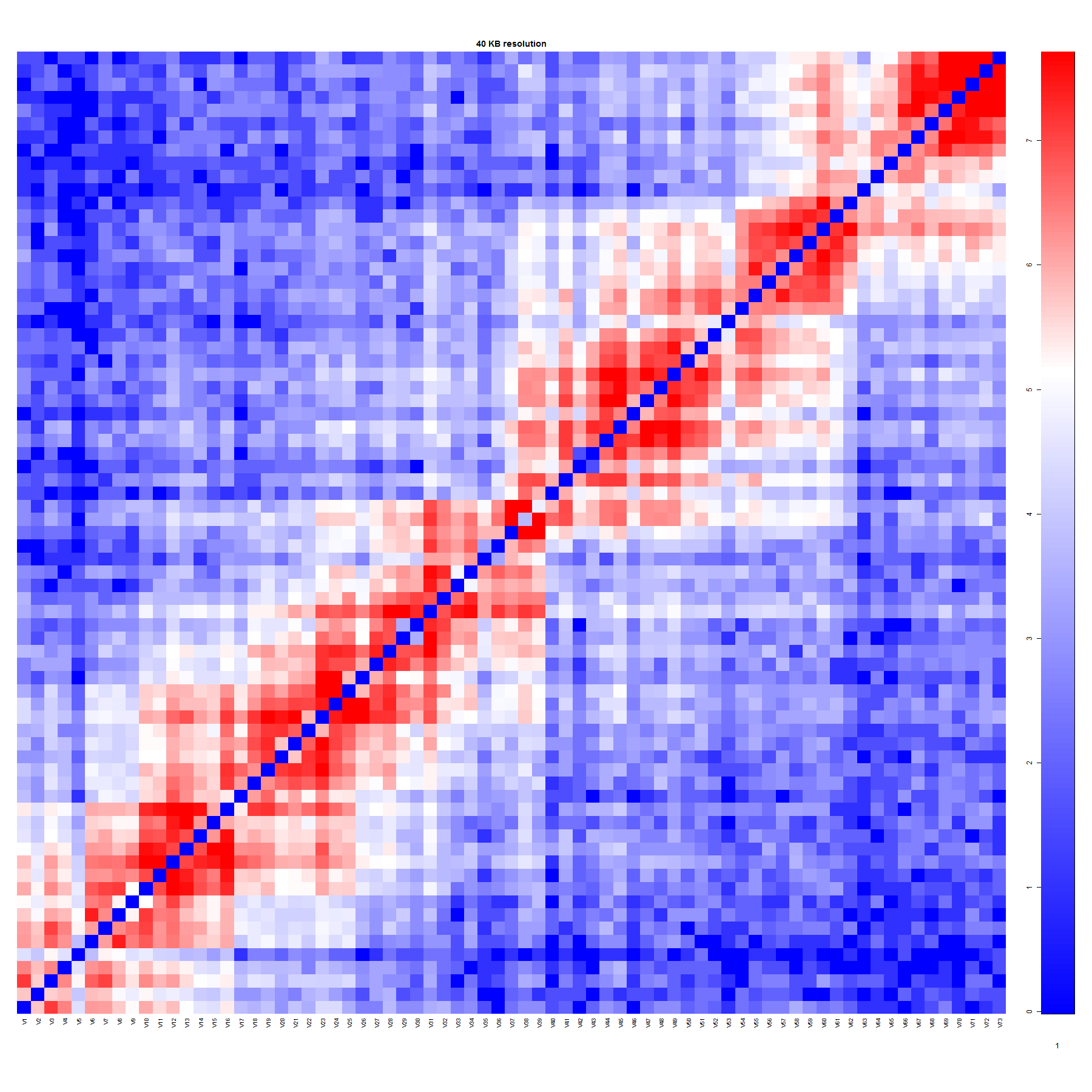 Domain 1, HindIII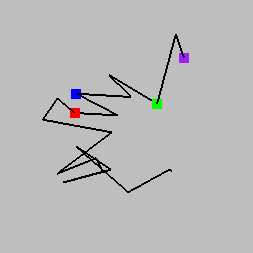 Domain 2, HindIII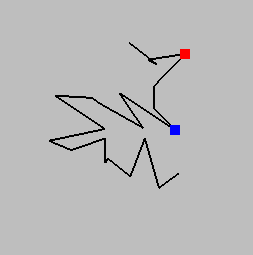 Domain 3, HindIII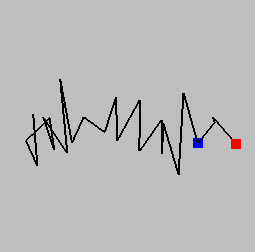 Domain 4, HindIII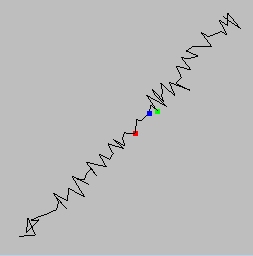 Domain 1, NcoI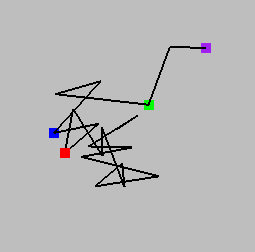 Domain 2, NcoI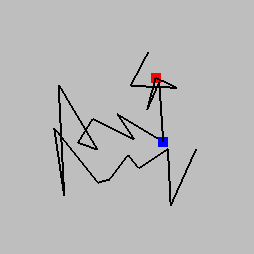 Domain 3, NcoI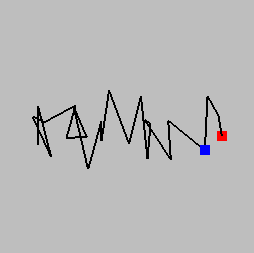 Domain 4, NcoI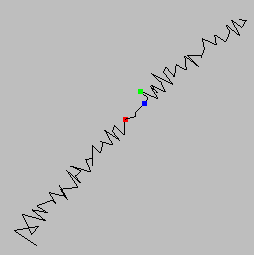 